     Схема предполагаемых к использованию земель или части земельного участка.                Местоположение: Пермский край, г.Березники,                                                                                                                                                                                             напротив дома по ул.Менделеева, д.24                                                                                                                                                                                                                   Площадь земель или части земельного участка: 36 кв.м.                                                                                                                                                                                                  Категория земель: Земли населенных пунктов.	    	                                                                                                                                                                         Вид разрешенного использования: Линии связи, линейно-                                                                                                                                                                                 кабельные сооружения связи и иные сооружения                                                                                                                                                                                   связи, для размещения которых не требуется                                                                                                                                                                                     разрешения на строительство.Описание границ смежных землепользователей:От точки н1 до точки н1 –земли общего пользования.	                                                                     Масштаб 1: 500                                                                                                                                                                                                                                                       Заявитель_____________________(подпись, расшифровка подписи)                                                                                                                                                                     _____________________________________________________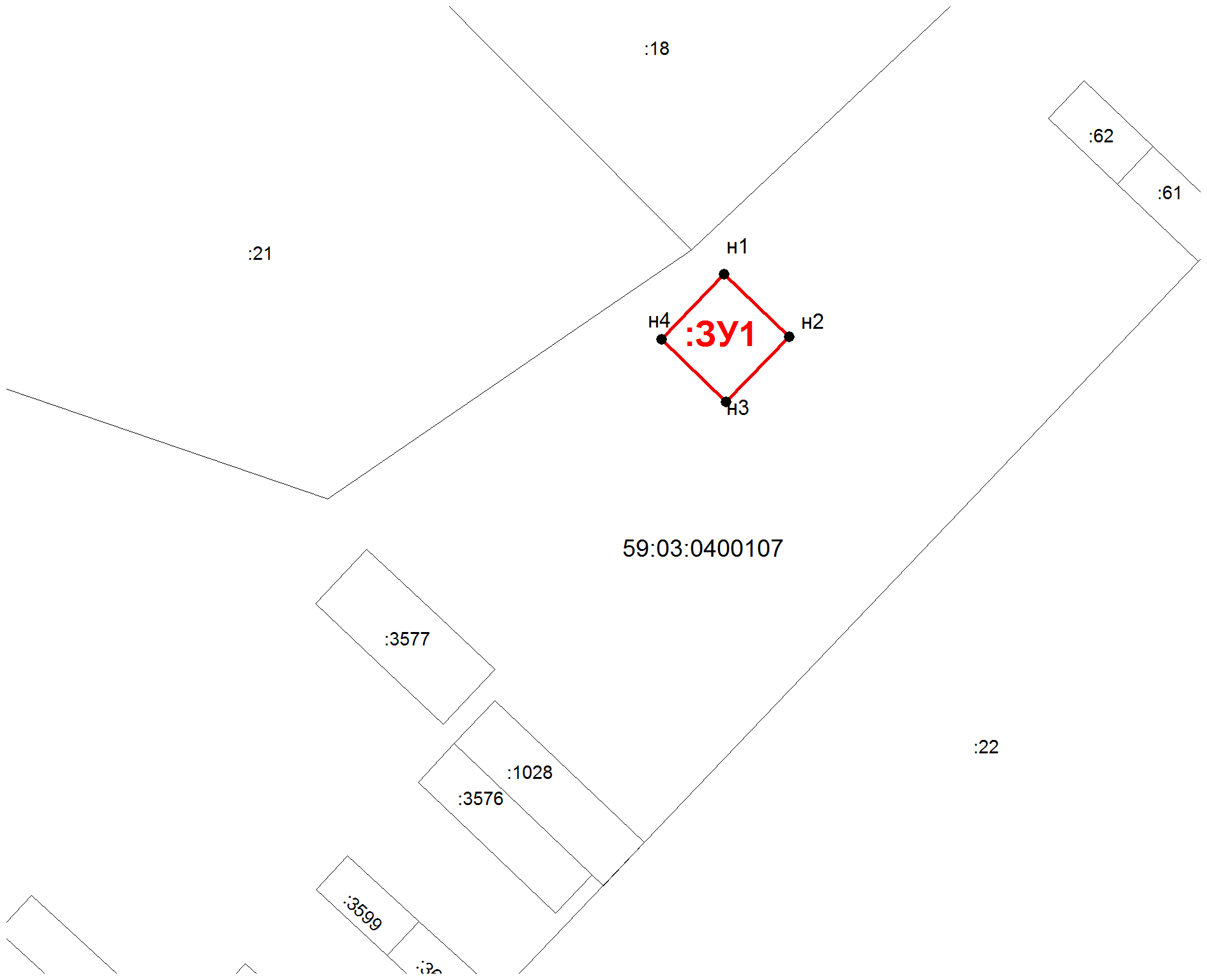 УсловноеобозначениеточкиКоординаты, м.Координаты, м.Координаты, м.Координаты, м.Условноеобозначениеточкиххуун1н1672761,43672761,432265533,11н2н2672757,31672757,312265537,46н3н3672752,96672752,962265533,33н4н4672757,09672757,092265528,98н1н1672761,43672761,432265533,11Условные обозначения:Условные обозначения:Существующая  граница, имеющейся в ГКН сведения о которой достаточны для определения ее местоположенияГраница кадастрового квартала59:10:0301001Номер кадастрового квартала:29Кадастровый номер земельного участка   н1Новая характерная точка границы, сведения о которой позволяют однозначно определить ее местоположение на местности:ЗУ1Обозначение образуемого земельного участка П-1Зона коммунально-складских организаций